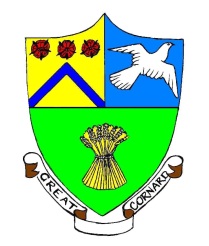 GREAT CORNARD PARISH COUNCILMinutes of the Meeting of the POLICY & RESOURCES COMMITTEEheld in The Stevenson Centre at 7:42pm on Monday 27th February 2023Present 		Councillors	A C Bavington		Chairman					Mrs S Bowman		K GrahamT J Keane			S M Sheridan							Mrs P White			C G Wright						Council Manager		Mrs N TamlynCouncil Administrator	Miss E SkuceAPOLOGIES FOR ABSENCEApologies were received from Councillors M D Newman and T M Welsh.Councillor Mrs Wilson did not attend the meeting.DECLARATIONS OF INTEREST AND REQUESTS FOR DISPENSATIONSCouncillor Bavington declared a non-pecuniary interest in any item relating to Thomas Gainsborough School as he volunteers at the School and a family member is employed by the Trust.DECLARATIONS OF GIFTS AND HOSPITALITYNONE.ITEMS BROUGHT FORWARD – FOR NOTINGMembers reviewed and NOTED the Items Brought Forward list.The Chairman made a number of minor amendments to the Brought Forward List including the addition of the rearranged date for a meeting to take place with the Council’s solicitor to progress the Village Hall Lease, which had now been set for 6th March 2023. NOTED.TO CONSIDER BDC’S REQUEST FOR THREE ROAD NAMES FOR THE NEW DEVELOPMENT AT 182A BURES ROAD, GREAT CORNARDMembers reviewed the request from Babergh District Council which had asked the Council to suggest approximately three road names to be considered for the new development at 182a Bures Road.Members reviewed the Street Name List already agreed by the Council, together with a draft set of names yet to be considered (see Appendix A). Many of the names were discussed, including suggestions put forward by Councillor Newman and Councillor Mrs Baker, who is not a member of the Policy and Resources Committee.The Chairman advised that Babergh District Council had produced a Street Naming and Numbering Policy which was yet to be considered by the Parish Council. The Policy excludes first and surnames which is different to the Parish Council’s policy but this shouldn’t necessarily be changed especially as the Council had not been consulted.It was AGREED for the Council Manager to respond to Babergh District Council and suggest three names in the following priority order:-MARY LEFTWICHALF EADYDOUGLAS PICKFORD6.	TO REVIEW THE ANNUAL GROUNDS MAINTENANCE CONTRACT WITH SUDBURY GARDEN SERVICESMembers reviewed the grounds maintenance agreement with Sudbury Garden Services, which covers the Cemetery, St Andrew’s Churchyard and The Stevenson Centre and Stacey Ardley hedges and NOTED that since the contract had started in March 2021, there had been no price increases. The contractor has, for FY23/24, proposed an approximate increase of 10% on all charges which is in line with the current rate of inflation and had been factored into the Budget.Members agreed to RECOMMEND to Full Council that it accepts the proposed charge increases for FY23/24 and to continue the agreement with Sudbury Garden Services at an approximate annual cost of £11,115.TO REVIEW THE COUNCIL’S RISK MANAGEMENT POLICY AND RISK ASSESSMENT SCHEDULE FOR FY22/23Members reviewed the Council’s Risk Management Policy and Risk Assessment Schedule for FY2022/2023 (see Appendix B). The Council Manager explained that both documents had been updated and  amended to include the recent Reinstatement Cost Assessments and the adoption of the Procurement Policy. NOTED.Members agreed to RECOMMEND to Full Council that it accepts both documents in their entirety.Following a discussion at the Art, Sports and Leisure Committee meeting this evening regarding the completion of the Allotment car park resurfacing, it was also AGREED that the Council Manager would check whether the Procurement Policy included protocol for handovers when large projects were completed. If it did not, then it would be amended accordingly and brought back to a future meeting of this Committee.FINANCIAL MATTERSTo approve the latest list of paymentsMembers reviewed and NOTED the latest list of payments (see Appendix C).Meeting closed at 8:12pmAPPENDIX A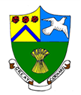 GREAT CORNARD PARISH COUNCILSTREET NAME LIST – AGREED NAMESLast full review - October 2017NAMES TO BE CONSIDERED FOR INCLUSION ON THEGREAT CORNARD PARISH COUNCIL STREETNAME LISTAPPENDIX B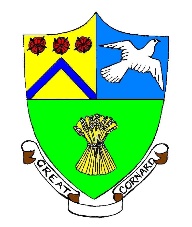 GREAT CORNARD PARISH COUNCIL	The Stevenson Centre	Stevenson Approach	Great Cornard CO10 0WD	01787 373212	e-mail: councilmanager@greatcornardpc.co.ukGREAT CORNARD PARISH COUNCIL (GCPC)RISK MANAGEMENT POLICYGreat Cornard Parish Council is committed to identifying and managing risks using the following procedures, and to ensuring that risks are maintained at an acceptable level. Any action that is felt necessary will be taken by Great Cornard Parish Council.The Manager will review risks on a regular basis, including any newly identified risks, and will report to the Policies & Resources Committee.  The review will include identification of any unacceptable levels of risk.The Local Councils’ Governance and Accountability Guidance makes the following observations regarding risk management.Risk management is not just about financial management: it is about setting objectives and achieving them in order to deliver high quality public services.The new approach places emphasis on local councils strengthening their own corporate governance arrangements, improving their stewardship of public funds and providing assurance to taxpayers.It goes on to make the point that Members are ultimately responsible for risk management because risks threaten the achievement of policy objectives.  Members should, therefore: -	a. 	take steps to identify key risks facing the Councilb. 	evaluate the potential consequences to the Council if an event  identified as a risk takes placedecide upon appropriate measures to avoid, reduce or control the risk or its consequences.	To identify the risks facing a council, the Guidance recommends beginning by grouping the three main types of decisions that have to be taken into the following areas:Areas where there may be scope to use insurance to help manage risk(ii)	Areas where there may be scope to work with others to help manage risk(iii) 	Areas where there may be need for self-managed risk.All sections take into consideration the Council’s responsibility as Trustees and Sole Managing Trustee of:Village Hall, Charity Number 304889	   Olivers Sports Ground, Charity Number 304888Crampthorns Playing Field, Charity Number 304887 The Stevenson Centre, Charity Number 1067925. Section 4 refers to the management of The Stevenson Centre.  COVID-19The Parish Council will continue to monitor the data and Government Guidelines on Covid-19 and act upon any necessary changes.  SECTION 1	AREAS WHERE THERE MAY BE SCOPE TO USE INSURANCE TO HELP MANAGE RISK1A	RISK IDENTIFICATIONSa 	Protection of physical assets e.g. buildings, furniture, equipment and regaliaAll physical assets are insured with Zurich Municipal Insurance under Policy: YLL-272003-6743. In October 2019 the Parish Council adopted a Risk Schedule which details the Council’s assets and responsibilities and timetable of inspections. b 	Risk of damage to third party property or individuals as a result of the Council providing services or amenities to the publicGCPC has a Public Liability Insurance of £10,000,000.  It also has Personal Accident Liability cover for employees, members and volunteers under the above policy.c	Risk of consequential loss of income or the need to provide essential services following critical damage, loss or non-performance by a third party (consequential loss)	Included in insurance policy coverd	Loss of cash through theft or dishonesty (fidelity guarantee)The Council has Fidelity Guarantee cover up to £500,000 for all Members and employees. Large unexpected withdrawals invite a telephone check from the bank.e	Legal liability as a consequence of asset ownership  (public liability)	See (b) abovef	Business Interruption Cover In April 2019 the Parish Council entered into a new 5 Year Agreement with Zurich Municipal Insurance which includes business interruption cover. Following the outbreak of the COVID-19 pandemic, Zurich confirmed that its business interruption cover did not provide cover in relation to the COVID-19 pandemic. 1B	INTERNAL CONTROLSa 	Maintain an up-to-date register of Assets and investments	An Asset Register is compiled annually by the Responsible Financial Officer and presented to Council with the Annual Accounts each year.                                 An Asset Register for The Stevenson Centre Charity has been maintained                                separately since October 2018.                                 Charity buildings and land and any associated capital items are recorded on the Council’s Asset Register in a way that could easily identify it as belonging to the Charity. The value of these Charity items are not shown in the Council’s annual return. They are, however, included in the insurance schedule.  b	Regular maintenance for physical assetsAll Council and The Stevenson Centre staff undertake regular inspections of the facilities.  Maintenance of buildings, sites and equipment is undertaken on a responsive basis, in addition to budgeted Capital Projects for major refurbishment.  Playground equipment is checked daily by the Community Wardens and an annual safety inspection is carried out by Zurich. c	Annual Review of risk and the adequacy of insurance coverThe Responsible Financial Officer reviews the insurance cover annually, makes recommendations to the Policies and Resources (P&R) Committee and updates cover as required.In October 2022, the Parish Council instructed Harcourt-Powell Chartered Surveyors to carry out an Reinstatement Cost Assessment for buildings insurance purposes. All Council owned buildings were inspected and an assessment of the re-building cost included in the Report. The Report was submitted to Zurich Municipal on 10th January 2023 and the Council’s Insurance Policy was updated with the new reinstatement costs.d	Ensuring robustness of insurance providers	Following a review of the Council’s insurance provision, the Parish Council entered into a new 5 Year Insurance in April 2019 with Zurich Municipal.           The Parish Council is confident that Zurich Municipal Insurance cover is sufficiently robust.Zurich Municipal is endorsed by the National Association of Local Councils.1C	INTERNAL AUDIT ASSURANCE a	Review of internal controls in place and their documentationInternal controls are reviewed as necessary by the Manager and Internal Auditor. Recommendations from the Manager and Internal Auditor are submitted to Council through its P&R Committee.b	Review of management arrangements regarding insurance cover	This forms part of the Manager’s review at time of annual renewal.c	Testing of specific internal controls and reporting findings to management	This is undertaken as part of the audit process.  Internal Auditor reports are presented to the Policies & Resources Committee and minuted accordingly.SECTION 2	AREAS WHERE THERE MAY BE SCOPE TO WORK WITH OTHERS TO 	HELP MANAGE RISK2A	RISK IDENTIFICATIONa	Security for vulnerable buildings, amenities or equipmentThe Stevenson Centre employs a Caretaker and two daily Cleaners who, as well as the Council Officers, ensure the building is secure. In the event of any breaches of security, appropriate measures are taken as soon as practicable to re-secure the property.In October 2019 the Parish Council adopted a Lone Worker Policy for all staff employed by the Parish Council and The Stevenson Centre Charity.Up to date CCTV systems are installed at The Stevenson Centre, Cornard United Clubhouse and Cornard Dynamos Pavilion.b	Maintenance for vulnerable buildings, amenities or equipment	All premises are maintained within the approved budget unless the Contingency Budget has to be used for emergency measures.  In-house maintenance is undertaken where possible and contractors used as needed, with quotations received in advance where required by the Council’s Standing Orders.           A major project to extend and refurbish The Stevenson Centre was completed in 2018 and included the installation of a comprehensive CCTV system which is serviced annually. A programme of inspections/maintenance is included in the Risk Schedule.     	In July 2021 the Parish Council carried out major refurbishment works to the Blackhouse Lane Pavilion which included the installation of a state of the art CCTV system. A programme of inspection/service agreements is included in the Risk Control and Assessment Schedule.  C	The provision of services being carried out under agency/partnership agreements with principal authority           Babergh District Council is a Best Value Principal Authority Babergh District Council – Bin Emptying Contract  Suffolk County Council – Street Light Contract  d	Banking Services	Reviewed annually by the Council Manager. Orders for payment are in accordance with the Council’s Standing Orders and Financial Regulations.e		Professional services, contractors etc.	The Council endeavours to ensure that wherever possible it has the opportunity to select (from several) the provider of any professional service it requires, including BDC & SCC’s list of approved contractors (if available).  Any professionals whose services it uses are well established and often selected on recommendation.  	In December 2021 the Parish Council adopted a Procurement Policy which details a transparent procurement process in accordance with its Financial Regulations and Standing Orders for Procurement. 2B	INTERNAL CONTROLS a	Standing Orders and financial regulations dealing with the award of contracts for services or the purchase of capital equipment	The Council has Standing Orders that govern the awarding of contracts.  These were last reviewed in December 2021 and refers to the Council’s Procurement Policy which was adopted in December 2021.   b	Review of contractsContracts are reviewed by the Manager and subsequently by the Council as part of its budget process.c	Clear statements of management responsibility for each service	Under Standing Orders the Council’s Committees have no delegated            management responsibility for expenditure. Recommendations are made to           Full Council as appropriate.  Powers of expenditure may be delegated to the           Policies and Resources Committee in relation to specific projects.      d	Regular scrutiny of performance against targetsA statement of performance against budget (Financial Management Report)  is considered bi-monthly by the Council’s Policies and Resources Committee.e	Arrangements to detect and deter fraud and/or corruption.	Invoices are subjected to scrutiny by both the Manager and the Bank account signatories, who are Councillors.f	Regular bank reconciliations, independently reviewedBank statements are received weekly and are seen by the Manager.  A reconciliation with the Council’s computer accounting system is carried out monthly and checked by the Internal Control Member quarterly. 2C	INTERNAL AUDIT ASSURANCEa	Review of internal controls in place and their documentation	Internal controls are reviewed as necessary by the Manager and Internal Control Member. Recommendations from the Manager and Internal Control Member are submitted to Council through its P&R Committee. A Councillor is appointed by the Council to be the Internal Control Member and regularly reviews internal control measures.b	Review of Minutes to ensure legal powers are available and the basis of the powers recorded and correctly appliedThe Manager undertakes to ensure that the Council does not act ‘Ultra Vires’ when a decision is taken.  It is recorded if the Council decides against the Manager’s advice.  Where appropriate, legal powers bestowed on the Council will be recorded in the Minutes against decisions taken. The minutes of meetings are also reviewed during the audit process.c	Review and testing of arrangements to prevent and detect fraud and corruptionThe use of Standing Orders, internal controls and consideration by the Council are all methods which contribute to prevent and deter fraud and corruption.d	Review of adequacy of insurance cover provided by suppliers	Any contractors working for GCPC are asked for proof of insurance cover and a Risk Assessment which covers the instructed works. e	Testing of specific internal controls and report findings to management	This is undertaken as part of the audit process.  Reports are presented to the P&R Committee and minuted accordingly. The Internal Control Member has been appointed by the Council to regularly review internal control.SECTION 3	AREAS WHERE THERE MAY BE A NEED TO SELF-MANAGE RISK3A	RISK IDENTIFICATIONa	Keeping proper financial records in accordance with statutory requirementsFinancial records kept in accordance with the statutory requirements fall within the responsibility of the P&R Committee and are reviewed as part of the Audit process.b		Ensuring all business activities are within legal powers applicable to Parish CouncilsSee Section 2 Internal Audit Assurance (b).c	Complying with restrictions on borrowingThe Manager is responsible for ensuring that all Council borrowing receives the necessary sanction.d	Ensuring that all requirements are met under employment law and Inland Revenue regulations	Inland Revenue calculations are made by the Manager and subject to the Audit process.  Salary forecasts are undertaken as part of the budget setting process and incremental increases are approved by the Council.  Independent legal advice is taken as necessary.e	Ensuring all requirements are met under Customs and Excise Regulations (especially VAT)	All such requirements are met by the Manager and the Internal Audit process.f	Ensuring the adequacy of the annual precept within sound budgeting arrangementsAn annual budget is prepared in accordance with the Council’s Standing Orders and approved by Full Council at its January Estimates meeting.The annual budget for The Stevenson Centre is agreed in January and any grant support required by the Charity is taken into consideration as part of the Budget process.Due to the cost of inflation and the rising cost of goods, services and energy, both the Council and The Stevenson Centre’s finances continue to beuncertain and the Council continues to adopt a prudent approach to itsfinances.g	Monitoring of performance against agreed standards under partnership agreements	See Section 2 Internal Controls. h	Ensuring the proper use of funds granted to local community bodies under specific powers or Section 137	Grant applications are considered by the Full Council. Section 137 grants are listed separately in the annual accounts.i	Proper, timely and accurate reporting of the Council business in the MinutesCouncil Minutes are prepared by the Council officers.  They are distributed to Members marked ‘DRAFT’ in advance of the subsequent meeting, verified as a correct record as the first business of that meeting and signed at the meeting.  Failure to do so is recorded.  Actions and resolutions from Committee Minutes are adopted at the next Full Council meeting.  Committee Minutes are approved at the next Full Council meeting.j	Responding to electors wishing to exercise their rights of inspection	The right of inspection by electors is adhered to in accordance with current legislation.  In accordance with the Freedom of Information Act, all relevant documents are available on demand (during office hours) or by post, and in addition, meeting schedules and Minutes will be available on the Council’s website. A schedule of charges will apply.k	Meeting the laid down timetables when responding to consultation invitationsEvery effort is made to meet specified timetables when responding to consultation invitations.l	Proper document controlPaperwork is retained in accordance with national guidelines and is available for viewing during office hours.  m	Register of Members’ interests and gifts and hospitality in place, complete, accurate and up to dateThe Members’ Register of Interests is held by Babergh District Council and hardcopy is kept by the Council Manager.  To the best of the Manager’s knowledge these are accurate and up-to-date.  It is the responsibility of Members to notify the Manager of changes.3B	INTERNAL CONTROLSa	Regular scrutiny of financial records and proper arrangements for the approval of expenditureComprehensive measures are in place for the internal and external approval of expenditure.b	Recording in the Minutes the precise powers under which expenditure is being approvedSee Section 2 Internal Audit Assurance (b).c	Regular returns to the Inland Revenue; contracts of employment for all staff, annually reviewed by the Council, systems of updating records for any changes in relevant legislationInland Revenue returns are duly completed by the Manager on an annual basis.  Salaries are calculated by the Manager and checked during internal audit.  Staffing issues are referred to HR Committee.d	Regular returns of VATThe Manager as RFO is responsible for VAT returns and submitting to HMRC quarterly.e	System of performance management	The Council Manager’s performance is monitored by the Council’s HR Committee and in the case of other staff, by the Manager. f	Procedures for dealing with and monitoring grants, or loans, made or received	See Section 3. Risk Identification (h).  g	Minutes properly numbered and paginated with a master copy kept in safekeepingAll Council and Committee Minutes are correctly numbered and page numbered.  These are loose leaf and signed copies are sent to Suffolk Records Office at appropriate intervals.  Further copies are retained in the Council Offices.h	Documented procedures to deal with enquiries from the public	Calls and letters are dealt with as soon as practicable unless referred to Council or Committee.  In such cases acknowledgement of enquiry is made.i	Documented procedures to deal with responses to consultation requestsConsultation requests are referred to Council or to the appropriate Committee. They may be further delegated to a working group.  The course of action taken is minuted.  Copies of responses are available to all Members on request.j	Documented procedures for document receipt, circulation, response, handling and filing	The Manager receives and distributes all mail.  All relevant mail is listed with Council or a Committee for consideration or for information.  Mail for action by administration staff is dealt with accordingly and filed when actions are completed.k	Procedures in place for recording and monitoring members’ interest and gifts and hospitality receivedSee Section 3. Risk Identification (m).l	Adoption of Codes of Conduct for members and employeesThe Council adopted the Councillor Code of Conduct on 23rd May 2022. The Council adopted a Protocol Governing Staff/Member Relations as well as an Anti-Harassment & Bullying Policy and Grievance and Disciplinary Procedures.3C	INTERNAL AUDIT ASSURANCEa	Review of internal controls in place and their documentationInternal controls are reviewed as necessary by the Manager and Internal Control Member. Recommendations from the Manager and Internal Control Member are submitted to Council through its P&R Committee.b	Review of Minutes to ensure legal powers in place, recorded and correctly applied	See Section 2 Internal Audit Assurance.c	Testing of income and expenditure from Minutes to Quickbooks accounts package, from bank statements to Quickbooks, from Minutes to statements etc.The testing of these procedures forms part of the internal controls currently in place.  The system is also tested during the audit process.d	Review and testing of arrangements to prevent and detect fraud and corruptionSee Section 3. Internal Audit Assurances (c).e	Testing of specific internal controls and reporting findings to management	Where appropriate, the results of such testing as part of the internal controls will be reported to the appropriate Committee or Council.  Similar reporting to Council will be made as part of the internal audit.f	Computer data safety	All necessary procedures and documents are computerised and all relevant areas of both office computers are backed up. The Parish Council uses the services of 3IT Limited to provide a Hosted Exchange, Antivirus Protection and Cloud backup.g	Valuable documentsAll valuable documents, Deeds etc. are held by the Council’s solicitors.Section 4THE STEVENSON CENTRE CHARITY The Parish Council is the Sole Managing Trustee of The Stevenson Centre Charity and is responsible for the day-to-day management of The Stevenson Centre. The Parish Council acts as one single corporate trustee (the Parish Council) and as such, individual Parish Councillors are not Trustees of the Charity; instead the Council as a corporate body act properly as a Charity Trustee.a	MeetingsMeetings as Charity Trustees are governed by the same Standing Orders that are adopted by the Council. Meetings should have separate Agendas (with the same notice periods as for other Council meetings) and Minutes. The meetings of The Stevenson Centre are not public meetings and are held in private. There is a requirement for the Trustees to submit a report at the Annual Parish Meeting.b	BankingA separate bank account for the Charity is required as the Charity receives income from its activities.The Charity has adopted the same practices as set out in the Council’s Financial Regulations (e.g. Bank signatories).c	Accounts The Stevenson Centre’s accounts are administered by the Council Manager as RFO. The Charity instructs the services of Lambert Chapman LLP to prepare the annual accounts for approval and submission to the Charity Commission.d  	Charity Commission ReturnsThe Charity Commission requires all charities with a gross income over £25k to produce and submit a Trustees Annual report. The Stevenson Centre’s Trustees Annual report is approved by the Parish Council whilst acting as Trustees and signed by both the Trustee Chairman and Lambert Chapman LLP.The Charity Commission also requires charities to complete an Annual Return if the income exceeds £10k. The Update provides simple administrative information about the Charity. The Update should be completed by the Manager and submitted online.e	InsuranceThere is no need for the Parish Council to have separate insurance cover in place for the Stevenson Centre and capital items owned by the Charity or for insurance cover (e.g. Public Liability Insurance), so long as the Parish Council’s insurance policy provides suitable and adequate cover. The Parish Council has an insurable interest in the property. The Stevenson Centre’s portion of the Parish Council’s premium is paid for by the Charity. GREAT CORNARD PARISH COUNCILTHE STEVENSON CENTRE CHARITYRISK ASSESSMENT SCHEDULEThe information given above was agreed at the Full Council meeting held on 13th March 2023 as being a correct record Signed _________________________________________Dated __________________________________ChairmanSigned _______________________________________________Dated___________________________________Council ManagerThis updated version of Great Cornard Parish Council’s Risk Assessment Schedule was produced on 13th March  2023 Signed	__________________________________________________	Nadine Tamlyn	Council ManagerDated	_________________________________________________APPENDIX CSUMMARY OF INCOME AND EXPENDITURE FORGREAT CORNARD PARISH COUNCIL UNTIL 27TH FEBRUARY 2023NAMEUSEDAlf EADY - Cornard born and bred – Old Cornardfamily. Parish councillor and District Councillor for many years		Proposed - 182a Bures RdMary LEFTWICH - Long Serving Head Teacher at Pot Kiln School  Proposed182a Bures RdJon COLLEER – Head Teacher at Pot Kiln SchoolDouglas PICKFORD – First Head Teacher at Cornard Upper SchoolProposed 182a Bures RdPhilip ROBERTS – Head Teacher at Wells Hall SchoolCarmel BAVINGTON – Assistant Head Teacher at Thomas Gainsborough SchoolChristine WARD – Girl Guide Leader in Great CornardStewart SHERIDAN – Parish Council Chairman/Scout Leader in Great CornardRay CHAPLIN – Great Cornard Town Land CharityLeslie BANNISTER – Great Cornard Town Land CharityJoan LYNTON – Great Cornard Town Land CharitySylvia BYHAM – Parish Councillor/District Councillor (added November 2021)CATEGORY CATEGORY USEDOLD CORNARD FAMILY NAMESOLD CORNARD FAMILY NAMESOLD CORNARD FAMILY NAMESGeoffrey BAKERGeoffrey BAKERRobert BAKERRobert BAKERChristina (Tina) BAKERChristina (Tina) BAKERAsked to be removedHEAD TEACHERSHEAD TEACHERSHEAD TEACHERSMichael FOLEY – Head Teacher at Great Cornard Upper SchoolMichael FOLEY – Head Teacher at Great Cornard Upper SchoolWayne LLOYD – Head Teacher at Thomas Gainsborough SchoolWayne LLOYD – Head Teacher at Thomas Gainsborough SchoolJim CLEAVER – Head Teacher at Wells Hall Primary School (passed away 2021)Jim CLEAVER – Head Teacher at Wells Hall Primary School (passed away 2021)Robert (Bob) HEWETT – Head Teacher of Sudbury Secondary School and later Uplands Middle SchoolRobert (Bob) HEWETT – Head Teacher of Sudbury Secondary School and later Uplands Middle SchoolPARISH COUNCIL CHAIRMAN / COUNCILLORSPARISH COUNCIL CHAIRMAN / COUNCILLORSPARISH COUNCIL CHAIRMAN / COUNCILLORSRaj NANDI – Parish Council ChairmanRaj NANDI – Parish Council ChairmanPeter K BEER – Parish Council Chairman/County and District CouncillorPeter K BEER – Parish Council Chairman/County and District CouncillorMark NEWMAN – Parish Councillor/District CouncillorMark NEWMAN – Parish Councillor/District CouncillorHumphrey TODD – Parish Council Chairman/District CouncillorHumphrey TODD – Parish Council Chairman/District CouncillorPamela WHITE – Parish Council ChairmanPamela WHITE – Parish Council ChairmanNeil MACMASTER – Parish Councillor/District CouncillorNeil MACMASTER – Parish Councillor/District CouncillorWil GIBSON – Parish Councillor/County CouncillorWil GIBSON – Parish Councillor/County CouncillorMaureen NANDI – Parish Councillor/Support WorkerMaureen NANDI – Parish Councillor/Support WorkerJo TREACY – Parish Councillor/GCUS CaretakerJo TREACY – Parish Councillor/GCUS CaretakerGREAT CORNARD CHURCH LEADERSGREAT CORNARD CHURCH LEADERSGREAT CORNARD CHURCH LEADERSChris RAMSEY – St Andrew’s Church VicarChris RAMSEY – St Andrew’s Church VicarDavid ROUT – Elder at Cornard Christian Fellowship/Local BuilderDavid ROUT – Elder at Cornard Christian Fellowship/Local BuilderPROMINENT COMMUNITY ROLESPROMINENT COMMUNITY ROLESPROMINENT COMMUNITY ROLESManuel ANDRES – Community OfficerManuel ANDRES – Community OfficerGREAT CORNARD WAR MEMORIAL – WWIGREAT CORNARD WAR MEMORIAL – WWIGREAT CORNARD WAR MEMORIAL – WWIRifleman John Henry ALLENRifleman John Henry ALLENPrivate Arthur BAREHAMPrivate Arthur BAREHAMPrivate Percy BAREHAMPrivate Percy BAREHAMPrivate Edgar BRUCEPrivate Edgar BRUCEPrivate William BRUCEPrivate William BRUCEPrivate Arthur Harold CANTPrivate Arthur Harold CANTPrivate Frederick William CARTERPrivate Frederick William CARTERCompany Sergeant Major James CARTERCompany Sergeant Major James CARTERPrivate David James CHAPLINPrivate David James CHAPLINPrivate George Stanley FARROWPrivate George Stanley FARROWPrivate William FARROWPrivate William FARROWPrivate Ernest Harold FOSTERPrivate Ernest Harold FOSTERCompany Sergeant Major Walter Thomas GARDINERCompany Sergeant Major Walter Thomas GARDINERPrivate Robert Cecil HOCKLEYPrivate Robert Cecil HOCKLEYCompany Sergeant Major Wilfred Samuel HUNTCompany Sergeant Major Wilfred Samuel HUNTSergeant Stanley KINGSergeant Stanley KINGLance Corporal William Charles LEELance Corporal William Charles LEEGunner George LINCOLNGunner George LINCOLNSergeant Robert MANSFIELDSergeant Robert MANSFIELDPrivate Stanley Percy NUNNPrivate Stanley Percy NUNNLance Corporal Percy Albert OUTINGLance Corporal Percy Albert OUTINGLance Corporal Robert William PARMENTERLance Corporal Robert William PARMENTERPrivate Henry William PARTRIDGEPrivate Henry William PARTRIDGEPrivate Alan Frank PEARSONPrivate Alan Frank PEARSONPrivate Frederick Charles PEARSONPrivate Frederick Charles PEARSONPrivate William Henry PEARSONPrivate William Henry PEARSONSergeant Ernest PILGRIMSergeant Ernest PILGRIMPrivate Frederick PILGRIMPrivate Frederick PILGRIMPrivate Sidney James SARGENTPrivate Sidney James SARGENTPrivate Peniston Thomas Henry WOOLLEYPrivate Peniston Thomas Henry WOOLLEYPrivate Russell William WORDLEYPrivate Russell William WORDLEYNAMES NOT RECORDED ON WAR MEMORIAL (WWI)NAMES NOT RECORDED ON WAR MEMORIAL (WWI)NAMES NOT RECORDED ON WAR MEMORIAL (WWI)Corporal Horace Bernard BELSHAMCorporal Horace Bernard BELSHAMChief Stoker Walter Abraham FENSOMEChief Stoker Walter Abraham FENSOMELieutenant Denzil Mitford H. HENRIZ-SMITHLieutenant Denzil Mitford H. HENRIZ-SMITHAble Seaman Harry MUMFORDAble Seaman Harry MUMFORDGREAT CORNARD WAR MEMORIAL – WWIIGREAT CORNARD WAR MEMORIAL – WWIIGREAT CORNARD WAR MEMORIAL – WWIIPrivate Ernest Alfred BELLPrivate Ernest Alfred BELLReginald Ernest DRURY (Home Guard)Reginald Ernest DRURY (Home Guard)Maxine Thomas Frederick HARRINGTONMaxine Thomas Frederick HARRINGTONPrivate Frederick Louis MINNSPrivate Frederick Louis MINNSAble Seaman Joseph John MOOREAble Seaman Joseph John MOOREFlight Lieutenant Walter Francis NEWELLFlight Lieutenant Walter Francis NEWELLFlight Sergeant David Robert NEWMANFlight Sergeant David Robert NEWMANGunner Frank POLLENGunner Frank POLLENCorporal Leonard Arthur PORFLEETCorporal Leonard Arthur PORFLEETLance Corporal Donald Herbert THEOBALDLance Corporal Donald Herbert THEOBALDNAMES NOT RECORDED ON WAR MEMORIAL (WWII)NAMES NOT RECORDED ON WAR MEMORIAL (WWII)NAMES NOT RECORDED ON WAR MEMORIAL (WWII)Guardsman Conrad Marshall BRIGHTONGuardsman Conrad Marshall BRIGHTONSergeant Robert Mitchell CUTTINGSergeant Robert Mitchell CUTTINGFEATURED IN CORNARD NEWS UNDER ‘CORNARD PEOPLE’FEATURED IN CORNARD NEWS UNDER ‘CORNARD PEOPLE’NAMEISSUE OF CORNARD NEWSRoger BURDENSummer 2004 (issue 18)Brenda POWELLAutumn 2004 (issue 19)Stuart HUMEWinter 2004 (issue 20) – British LegionLaurie BURROUGHSSpring 2005 (issue 21)Gerald BROWNEWinter 2005 (issue 24)Richard FOXSummer 2006 (issue 26)Audrey WOODWinter 2006 (issue 28)Fred BLOYSSummer 2007 (issue 30)Mike MARSHAutumn 2007 (issue 31)Joy WEAVERSWinter 2007 (issue 32)Margaret MILLSSummer 2008 (issue 34)Bill NORFOLKWinter 2008 (issue 36)Lesley FORD-PLATTSpring 2009 (issue 37)Len FISHERAutumn 2010 (issue 43) – Founder member of GC Labour PartyTina WHITING & Ann ROSSWinter 2010 (issue 44)Jacqueline JOUETSummer 2011 (issue 46)Penny THEWLISAutumn 2011 (issue 47)Michael HOWARDWinter 2011 (issue 48)Colin SMITHSpring 2012 (issue 49)Colin BARNESSummer 2012 (issue 50)Kenneth George SANSUMAutumn 2012 (issue 51)Bob and Wendy HEDLEYWinter 2013 (issue 56)Molly KIRBYSummer 2014 (issue 58)Charlie HAYLOCKAutumn 2014 (issue 59)Kelly Jane EASTINGSummer 2015 (issue 62)Nancy COLEAutumn 2015 (issue 63)Eileen LOUGHWinter 2015 (issue 64)Tony LUDLOWAutumn 2016 (issue 67)Vera BURRELLSpring 2017 (issue 69)Shirley SWALLOWAutumn 2014 (issue 71)Robert BAKERSummer 2019 (issue 78)Hilda DURRANTWinter 2019 (issue 80)OTHERSOTHERSOTHERSKeith MARTIN – Resident and Local BuilderKeith MARTIN – Resident and Local BuilderSteve THOMSON – Chairman of Cornard Bowls ClubSteve THOMSON – Chairman of Cornard Bowls ClubRobin WEAVER – Chairman of Cornard & Chilton Horticultural SocietyRobin WEAVER – Chairman of Cornard & Chilton Horticultural SocietySylvie THOMAS – Knitting Group (Queen Mother’s Guild) / Cornard News teamSylvie THOMAS – Knitting Group (Queen Mother’s Guild) / Cornard News teamElizabeth STEWART – St Andrew’s Church Lunch ClubIris KING – St Andrew’s Church Lunch ClubSam BEADLE – St Andrew’s Church Lunch ClubElizabeth STEWART – St Andrew’s Church Lunch ClubIris KING – St Andrew’s Church Lunch ClubSam BEADLE – St Andrew’s Church Lunch ClubSabby PETTIT – Phoenix MarchersSabby PETTIT – Phoenix MarchersCanel MCLEISH – Phoenix MarchersCanel MCLEISH – Phoenix MarchersGREAT CORNARD PARISH COUNCILRISK MANAGEMENT POLICY ANDRISK ASSESSMENT SCHEDULE 2022-2023Reviewed and Adopted by the Full Council March 2023ITEMFREQUENCYLAST REVIEWEDDUE DATECOMMENTS/ACTIONSINSURANCE – INCLUDING:-INSURANCE – INCLUDING:-INSURANCE – INCLUDING:-INSURANCE – INCLUDING:-INSURANCE – INCLUDING:-Public & Employers LiabilityMoney & Fidelity GuaranteePersonal AccidentWar Memorial AnnuallyMarch 22March 23Zurich 5yr agreementBUILDINGS COVER FOR PARISH OWNED PROPERTY/COMMUNITY ASSETSBUILDINGS COVER FOR PARISH OWNED PROPERTY/COMMUNITY ASSETSBUILDINGS COVER FOR PARISH OWNED PROPERTY/COMMUNITY ASSETSBUILDINGS COVER FOR PARISH OWNED PROPERTY/COMMUNITY ASSETSBUILDINGS COVER FOR PARISH OWNED PROPERTY/COMMUNITY ASSETSBlackhouse Lane PavilionCemetery & BuildingsThe Stevenson CentreCornard United ClubhouseVillage HallAnnuallyMarch 22March 23Zurich 5yr agreementPUBLIC LIABILITY – PUBLIC OPEN SPACEPUBLIC LIABILITY – PUBLIC OPEN SPACEPUBLIC LIABILITY – PUBLIC OPEN SPACEPUBLIC LIABILITY – PUBLIC OPEN SPACEPUBLIC LIABILITY – PUBLIC OPEN SPACECrampthorns Playing Field (Bowls Club – grounds only)AnnuallyMarch 22March 23Zurich 5yr agreement (under public liability)Oliver Sports Ground (Recreation Ground)AnnuallyMarch 22March 23Zurich 5yr agreement (under public liability)St Andrew’s Churchyard (closed)Country ParkVillage GreenShawlands Local Nature ReserveGreat Cornard CemeteryAllotmentsAnnuallyMarch 22March 23Zurich 5yr agreement (under public liability)REINSTATEMENT COST ASSESSMENT FOR BUILDING PURPOSESREINSTATEMENT COST ASSESSMENT FOR BUILDING PURPOSESREINSTATEMENT COST ASSESSMENT FOR BUILDING PURPOSESREINSTATEMENT COST ASSESSMENT FOR BUILDING PURPOSESREINSTATEMENT COST ASSESSMENT FOR BUILDING PURPOSESReinstatement Cost Assessment on all Council owned property5 yearlyDec 22Dec 27BUILDING REGULATIONS/CERTIFICATESBUILDING REGULATIONS/CERTIFICATESBUILDING REGULATIONS/CERTIFICATESBUILDING REGULATIONS/CERTIFICATESBUILDING REGULATIONS/CERTIFICATESBlackhouse Lane PavilionBlackhouse Lane PavilionBlackhouse Lane PavilionBlackhouse Lane PavilionBlackhouse Lane PavilionAsbestosJune 21Part of renovation works Legionella Assessment and checks5 yearlyMonthly  June 21June 26Regular Checks -TenantElectrical Safety Check5 yearlyNov 22Nov 27GasNONEFire ExtinguishersAnnuallyDec 22Dec 23Tenant responsibilityFire Risk AssessmentRequested copy - O/SCCTV6 monthlyAug 22Feb 231yr serv agreement - STCAutomatic Toilet Doors6 monthlyJan 23July 231yr serv agreement -  HealthmaticCornard United ClubhouseCornard United ClubhouseCornard United ClubhouseCornard United ClubhouseCornard United ClubhouseAsbestosFeb 20No asbestos foundLegionella Assessment and checks 5 yearly Monthly July 22July 27Regular checks - TenantElectrical Safety Check5 yearlySept 20Sept 25GasNONEFire ExtinguishersAnnuallyDec 22Dec 23Tenant responsibilityFire Risk AssessmentRequested copy - O/SGreat Cornard Cemetery and BuildingsGreat Cornard Cemetery and BuildingsGreat Cornard Cemetery and BuildingsGreat Cornard Cemetery and BuildingsGreat Cornard Cemetery and BuildingsAsbestosAug 03Electrical Safety Check5 yearlyOct 19Oct 24The Stevenson CentreThe Stevenson CentreThe Stevenson CentreThe Stevenson CentreThe Stevenson CentreAsbestosJune 18Part of renovation worksLegionella Assessment and checks 5 Yearly Monthly Nov 21Nov 26Reg Check – SC caretakerElectrical Safety Check5 yearlySept 18Sept 23Gas (Heaters & boiler)AnnuallyJan 23Jan 24Serviced by Lindsey GrpPAT Testing2 yearlySept 21Sept 23Fire AlarmQuarterlyServ agreement – TP FireFire Risk Assessment5 yearlyDec 21Dec 26Annually/5 yearlyFire ExtinguishersAnnuallyDec 22Dec 23Staff Fire TrainingMay 22CCTV AnnuallyOct 22Oct 231yr Serv agreement - STCDefibrillatorMonthlyStaff monthly checkAutomatic Doors6 monthlyDec 22July 231 yr Serv agreement - GEZEStaff First Aid Training Nov 21Nov23Refresher bi-annuallyVillage HallVillage HallVillage HallVillage HallVillage HallAsbestosAug 03Legionella Assessment and checks5 yearlyMonthly Oct 17Oct 22To be put in hand Regular checks - TenantsElectrical Safety Check5 yearlySept 19Sept 24GasAnnuallyMarch 22March 23Tenant Reimbursement Fire ExtinguishersAnnuallyDec 22Dec 23Tenant responsibilityFire Risk AssessmentRequested copy - O/SDefibrillatorMonthlyGCPC staff monthly checkInspection of Playground Equipment by Qualified InspectorInspection of Playground Equipment by Qualified InspectorInspection of Playground Equipment by Qualified InspectorInspection of Playground Equipment by Qualified InspectorInspection of Playground Equipment by Qualified InspectorRecreation Ground Play AreaAdult Exercise AreaHedgerows Play AreaCountry Park Assault CourseAnnually June 22June 22June 22March 22June 23June 23June 23March 23Inspections carried out by Zurich Municipal Inspection of playground equipment by Parish Council and Community WardensWeeklyVisual inspections carried out weekly and issues detected reported to the Council Manager immediatelyOTHER INSPECTIONS/MAINTENANCEOTHER INSPECTIONS/MAINTENANCEOTHER INSPECTIONS/MAINTENANCEOTHER INSPECTIONS/MAINTENANCEOTHER INSPECTIONS/MAINTENANCETreesTreesTreesTreesTreesTree maintenanceEvery 1-2 yearsOct 22Oct 23CM/Chair of AS&L - ongoing and subject to outcome of tree inspectionsTree Safety Policy4 yearlySept 19Sept 23Inspections carried out:-Recreation GroundCemeteryChurchyardStacey ArdleyHedgerowsVillage HallAllotmentsCountry Park*Shawlands Local Nature Reserve*Aug 22Aug 23All inspections carried out by Evergreen Landscapes & Fencing (formerly Eastern Landscapes & Fencing) with the exception of the Country Park & Shawlands LNR which is undertaken by *Sudbury Common Lands CharitySt Andrews Church ClockSt Andrews Church ClockSt Andrews Church ClockSt Andrews Church ClockSt Andrews Church ClockServicingAnnuallyFeb 22Feb 233yr serv agreement - Smith of DerbyRegulationMonthlyUndertaken by B Smith – volunteerSTANDING ORDERSStanding OrdersOngoingDec 21Dec 25Under reviewFinancial RegulationsOngoingDec 21Dec 25FINANCE MATTERSFINANCE MATTERSFINANCE MATTERSFINANCE MATTERSFINANCE MATTERSBanking arrangementsAnnuallyFeb 22Feb 23Risk Management PolicyInsurance providers5 year policyApril 19April 24Policy reviewed annually for index linkingVAT Recorded and Reclaimed QuarterlyInternal Audit check Salary review &AppraisalsAnnuallyNov 22Nov 23In line with NJCSalary/NI/PAYE payment checkQuarterlyReviewed by Internal Control Member and reported to Full CouncilElections/By-elections4 Yrly/When requestedElection Earmarked FundOthersOthersOthersOthersOthersBudget Agreed Monitored & reportedAnnuallyBi-monthly Jan 23Jan 24Financial Management Report – CMPrecept requestedAnnuallyJan 23Jan 24Internal Audit check  Payments approval procedureFinancial RegulationsDec 21Dec 25Bank reconciliationMonthly by CMReviewed quarterly by Internal Control Member and reported to Full CouncilInternal Audit6 monthlyMay 22Feb 23Internal Auditor - Mrs A ReavellExternal AuditAnnuallyJune 22June 23PKF Littlejohn appointed new 4 year contractInternal check of income and expenditure including Petty CashQuarterlyReviewed by Internal Control Member and reported to Full CouncilReview of ChargesReview of ChargesReview of ChargesReview of ChargesReview of ChargesBurial AuthorityAnnually4 yearlyMar 22Mar 20Mar 23Mar 24CM - increase RPIFull CouncilThe Stevenson CentreAnnually4 yearlyMar 22Mar 19Mar 23Mar 23CM - increase RPIFull CouncilThe AllotmentsAnnually4 yearlyDec 22Dec 22Dec 23Dec 26CM - increase RPIFull CouncilPOLICIES AND PROCEDURESPOLICIES AND PROCEDURESPOLICIES AND PROCEDURESPOLICIES AND PROCEDURESPOLICIES AND PROCEDURESRisk Management and Risk Assessment ScheduleAnnuallyMarch 22March 23AGAR requirementRisk Assessments for all areas AnnuallyAugust 22August 23Reviewed by CMHealth and SafetyAll 4 yearlyDec 22Dec 26Equality and DiversityDec 22Dec 26Environmental Policy StatementSept 18Sept 22To be reviewed Mar23Children and Vulnerable Adults Safeguarding PolicyDec 22Dec 26CCTV PolicyDec 18Dec 22To be reviewed Mar23Tree Safety PolicySept 19Sept 23Grant Application PolicyApril 21April 25Allotments PolicyApril 21April 25Allotments Code of ConductAug 21Aug 25Data Protection PolicyOct 19Oct 23Freedom of Information 2000Oct 02Document Retention Policy2000Lone Working PolicyOct 19Oct 23Cemetery Memorial Bench PolicyOct 19Oct 23Country Park Memorial Bench PolicyOct 19Oct 23Protocol for Reporting at MeetingsOct 19Oct 23Protocol for Public Participation in Council MeetingsOct 19Oct 23Virtual Meetings ProtocolOct 19Oct 23Metal Detecting PolicyDec 20Dec 24Anti-Harassment and Bullying PolicyJuly 21July 25Grievance ProcedureJune 22June 26Disciplinary ProcedureJune 22June 26Capability ProcedureJune 22June 26Protocol Governing Staff/Member RelationsJune 22June 26Procurement PolicyDec 21Dec 25Defibrillator Policy June 22June 26RECORD KEEPINGRECORD KEEPINGRECORD KEEPINGRECORD KEEPINGRECORD KEEPINGMinutes properly numbered etc.OngoingAsset RegisterAnnuallyMarch 22Mar 23Update as and whenBack-up taken of computer filesDailyiCloud3iT ProviderGDPR COMPLIANCE Audit/ Impact Assessment, Privacy Notices, Subject Access Requests, Data Breach Procedure, Data Retention & Disposal Policy Ongoing May 18EMPLOYEES AND CONTRACTORSEMPLOYEES AND CONTRACTORSEMPLOYEES AND CONTRACTORSEMPLOYEES AND CONTRACTORSEMPLOYEES AND CONTRACTORSContracts of EmploymentOngoingP&R CommitteeEmployee HandbookOngoingAug 08Replaced by HR PoliciesContractor’s Indemnity InsuranceContractor’s Indemnity InsuranceContractor’s Indemnity InsuranceContractor’s Indemnity InsuranceContractor’s Indemnity InsuranceAd hoc contractorsPer jobAs and when requiredM J Maynard & SonAnnuallyJan 22Jan 23Gary Smith GravediggersAnnuallyMay 22May 23Sudbury Town Council - Community WardensAnnuallyMar 22Mar 23Countrywide Grounds MaintenanceAnnuallyFeb 22Feb 23Sudbury Common Lands CharityAnnuallyJuly 22July 23Sudbury Garden ServicesAnnuallySept 22Sep 23P Sparkes (Cemetery ashes contractor)AnnuallyOct 22Oct 23STC SolutionsAnnuallyJuly 22July 23CCTVGeze LimitedAnnuallyAug 22Aug 23TSC Automatic doors Healthmatic AnnuallyJune 22June 23BHL Pav. Toilet doors Written arrangements with ContractorsWritten arrangements with ContractorsWritten arrangements with ContractorsWritten arrangements with ContractorsWritten arrangements with ContractorsCountrywide Grounds MaintenanceAnnuallyMarch 22March 23Sudbury Garden ServicesAnnuallyFeb 22Feb 23Sudbury Town CouncilAnnuallyJan 23Jan 24Sudbury Common Lands CharityRollingMarch 22March 23Contractors Performance Reporting on performance by contractorOngoing Process to be reviewed by P & R MEMBERS’ RESPONSIBILITIESMEMBERS’ RESPONSIBILITIESMEMBERS’ RESPONSIBILITIESMEMBERS’ RESPONSIBILITIESMEMBERS’ RESPONSIBILITIESCouncillor Code of ConductAdopted May 22Register of Interests completed and updatedOngoingMay 19Held by BDC - Members reminded at ACMDeclaration of Acceptance of Office OngoingElection/By-ElectionRegister of gifts and hospitalityOngoingMinutedDeclaration of InterestsOngoingMinutedINCOME UPTO27/02/2023SourceAmountDetailsAllotments £1,095.00Cemetery £258.00TOTAL £1,353.00EXPENDITUREEXPENDITUREDirect Debits CompanyDetails14/02/2023Intuit £34.80Accounts Support SoftwareBACS CompanyDetails15/02/2023Salaries£4,693.00HMRC£1,311.26NI and Tax Payover SCC Pension Fund £1,719.61Pension Payover 27/02/2023Wicksteed Leisure Ltd£128.76Replacement Swing Seat SCC£609.40Replacement Lantern Unit 430 WH Road Babergh District Council£11.12Litter Bin - Clover Court Qrtrly charge Anglian Water £26.84Cemetery Water Bill - QrtrlyAnglian Water £52.93Allotment Water Bill - Qrtrly Anglian Water £354.93BHL Sport Fields - QrtrlyTOTAL Salaries @ 15/02/23£7,723.87TOTAL£1,183.98